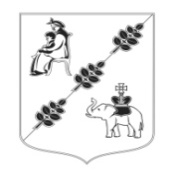 АДМИНИСТРАЦИЯ МУНИЦИПАЛЬНОГО ОБРАЗОВАНИЯКОБРИНСКОГО СЕЛЬСКОГО ПОСЕЛЕНИЯГАТЧИНСКОГО МУНИЦИПАЛЬНОГО РАЙОНАЛЕНИНГРАДСКОЙ ОБЛАСТИПОСТАНОВЛЕНИЕот _______________ года			                                                                     №  ПРОЕКТОб утверждении Программы профилактики рисков причинения вреда (ущерба) охраняемым законом ценностям в сфере муниципального жилищного контроля на территории муниципального образования Кобринского сельского поселения на 2024 годВ соответствии с Федеральным законом от 06.10.2003 г. № 131-ФЗ «Об общих принципах организации местного самоуправления в Российской Федерации», Федеральным законом от 31.07.2020 г. № 248-ФЗ «О государственном контроле (надзоре) и муниципальном контроле в Российской Федерации», Жилищным кодексом Российской Федерации, Постановлением Правительства Российской Федерации от 25 июня 2021 г. № 990 «Об утверждении Правил разработки и утверждения контрольными (надзорными) органами программы профилактики рисков причинения вреда (ущерба) охраняемым законом ценностям», руководствуясь Уставом муниципального образования Кобринского сельского поселения Гатчинского муниципального района Ленинградской области, администрация Кобринского сельского поселенияПОСТАНОВЛЯЕТ:1. Утвердить Программу профилактики рисков причинения вреда (ущерба) охраняемым законом ценностям в сфере муниципального жилищного контроля на территории муниципального образования Кобринского сельского поселения Гатчинского муниципального района Ленинградской области на 2024 год согласно Приложению.2. Настоящее постановление подлежит размещению на официальном сайте Кобринского сельского поселения в информационно-телекоммуникационной сети «Интернет» и официальному опубликованию в информационном бюллетене «Кобринский вестник».3. Настоящее постановление вступает в силу после опубликования.Глава администрацииКобринского сельского поселения                                                                            В.В. ФедорченкоПрограмма профилактики рисков причинения вреда (ущерба) охраняемым законом ценностям в сфере муниципального жилищного контроля на территории муниципального образования Кобринского сельского поселения Гатчинского муниципального района Ленинградской области на 2024 годРаздел 1. Общие положения Программа профилактики рисков причинения вреда (ущерба) (далее-Программа) устанавливает порядок проведения профилактических мероприятий, направленных на предупреждение нарушений обязательных требований и (или) причинения вреда (ущерба) охраняемым законом ценностям, соблюдение которых оценивается при осуществлении муниципального жилищного контроля на территории муниципального образования Кобринского сельского поселения Гатчинского муниципального района Ленинградской области. Программа разработана в соответствии с:- Федеральным законом от 31.07.2020 № 248-ФЗ «О государственном контроле (надзоре) и муниципальном контроле в Российской Федерации» (далее- Федеральный закон №248-ФЗ);   - Федеральным законом от 31.07.2020 №247-ФЗ "Об обязательных требованиях в Российской Федерации";- Постановлением Правительства Российской Федерации от 25.06.2021    № 990 «Об утверждении Правил разработки и утверждения контрольными (надзорными) органами программы профилактики рисков причинения вреда (ущерба) охраняемым законом ценностям»;- Решением Совета Депутатов Кобринского сельского поселения № 34 от 30.09.2021 года "Об утверждении положения о муниципальном жилищном контроле  на территории муниципального образования "Кобринское сельское поселение" (с изм.).Срок реализации Программы - 2024 год.Раздел 2. Анализ текущего состояния осуществления муниципального контроля, описание текущего развития профилактической деятельности контрольного органа, характеристика проблем, на решение которых направлена Программа2.1. Предметом муниципального контроля является соблюдение юридическими лицами, индивидуальными предпринимателями и гражданами (далее - контролируемые лица) обязательных требований, установленных жилищным законодательством, законодательством об энергосбережении и о повышении энергетической эффективности в отношении муниципального жилищного фонда (далее - обязательных требований):1) требований к использованию и сохранности жилищного фонда, в том числе требований к жилым помещениям, их использованию и содержанию, использованию и содержанию общего имущества собственников помещений в многоквартирных домах, порядку осуществления перевода жилого помещения в нежилое помещение и нежилого помещения в жилое в многоквартирном доме, порядку осуществления перепланировки и (или) переустройства помещений в многоквартирном доме;2) требований к формированию фондов капитального ремонта;3) требований к созданию и деятельности юридических лиц, индивидуальных предпринимателей, осуществляющих управление многоквартирными домами, оказывающих услуги и (или) выполняющих работы по содержанию и ремонту общего имущества в многоквартирных домах;4) требований к предоставлению коммунальных услуг собственникам и пользователям помещений в многоквартирных домах и жилых домов;5) правил изменения размера платы за содержание жилого помещения в случае оказания услуг и выполнения работ по управлению, содержанию и ремонту общего имущества в многоквартирном доме ненадлежащего качества и (или) с перерывами, превышающими установленную продолжительность;6) правил содержания общего имущества в многоквартирном доме и правил изменения размера платы за содержание жилого помещения;7) правил предоставления, приостановки и ограничения предоставления коммунальных услуг собственникам и пользователям помещений в многоквартирных домах и жилых домов;8) требований энергетической эффективности и оснащенности помещений многоквартирных домов и жилых домов приборами учета используемых энергетических ресурсов;9) требований к порядку размещения ресурсоснабжающими организациями, лицами, осуществляющими деятельность по управлению многоквартирными домами, информации в системе;10) требований к обеспечению доступности для инвалидов помещений в многоквартирных домах;11) требований к предоставлению жилых помещений в наемных домах социального использования.12) исполнение решений, принимаемых по результатам контрольных мероприятий.Муниципальный жилищный контроль на территории муниципального образования Кобринского сельского поселения Гатчинского муниципального района Ленинградской области (далее-Кобринского сельского поселения) осуществляется должностным лицом муниципального жилищного контроля администрации муниципального образования Кобринского сельского поселения (далее – контрольный орган).2.2. Муниципальный жилищный контроль - это деятельность администрации муниципального образования Кобринского сельского поселения по проведению проверок соблюдения юридическими лицами, индивидуальными предпринимателями и гражданами обязательных требований, установленных в отношении муниципального жилищного фонда федеральными законами и законами субъектов Российской Федерации в области жилищных отношений, а также муниципальными правовыми актами.Объектами муниципального жилищного контроля являются:1) деятельность, действия (бездействие) контролируемых лиц, к которым предъявляются обязательные требования в сфере жилищного законодательства, законодательства об энергосбережении и о повышении энергетической эффективности в отношении муниципального жилищного фонда;2) результаты деятельности контролируемых лиц, в том числе работы и услуги, к которым предъявляются обязательные требования в сфере жилищного законодательства, законодательства об энергосбережении и о повышении энергетической эффективности в отношении муниципального жилищного фонда;3) здания, помещения, сооружения, оборудование, устройства, предметы, материалы и другие объекты, которыми контролируемые лица владеют и (или) пользуются и к которым предъявляются обязательные требования в сфере жилищного законодательства, законодательства об энергосбережении и о повышении энергетической эффективности в отношении муниципального жилищного фонда (далее - производственные объекты).2.3. Муниципальный контроль осуществляется посредством:- организации и проведения проверок выполнения юридическими лицами, индивидуальными предпринимателями и гражданами обязательных требований в области жилищных отношений;- принятия предусмотренных законодательством Российской Федерации мер по пресечению и (или) устранению выявленных нарушений, а также систематического наблюдения за исполнением обязательных требований;- организации и проведения мероприятий по профилактике рисков причинения вреда (ущерба) охраняемым законом ценностям;- организации и проведения мероприятий по контролю, осуществляемых без взаимодействия с юридическими лицами, индивидуальными предпринимателями.2.4. Подконтрольные субъекты:- юридические лица и индивидуальные предприниматели, осуществляющие предпринимательскую деятельность по управлению многоквартирными домами, товарищества собственников жилья, жилищные, жилищно-строительные или иные специализированные потребительские кооперативы.2.5. Ежегодный план проведения плановых проверок юридических лиц и индивидуальных предпринимателей на основании ст. 9 Федерального закона «О защите прав юридических лиц и индивидуальных предпринимателей при осуществлении государственного контроля (надзора) и муниципального контроля» от 26.12.2008 № 294-ФЗ, в сфере муниципального жилищного контроля на территории муниципального образования муниципального образования Кобринского сельского поселения Гатчинского муниципального района Ленинградской области на 2023 год не утверждался. 2.6. Анализ и оценка рисков причинения вреда охраняемым законом ценностям.Администрацией за 2023 год проведено 0 проверок муниципального жилищного контроля. За 2023 год  администрацией выдано 0 предостережений о недопустимости нарушения обязательных требований.В рамках профилактики рисков причинения вреда (ущерба) охраняемым законом ценностям администрацией 2023 году осуществлены следующие мероприятия:размещение на официальном сайте администрации в сети «Интернет» текстов нормативных правовых актов или их отдельных частей, содержащих обязательные требования, оценка соблюдения которых является предметом муниципального контроля, разъяснения, полезная информация;осуществление консультирования юридических лиц, индивидуальных предпринимателей, граждан  по вопросам соблюдения обязательных требований;проводились совещания с руководителями управляющих компаний, ресурсоснабжающих организация по вопросам соблюдения обязательных требований законодательства.Основными проблемами, на решение которых направлена Программа, являются: недостаточная информированность контролируемых лиц об обязательных требованиях и способах их исполнения, низкая мотивация добросовестного соблюдения обязательных требований данными лицами, а также невысокий уровень правовой культуры граждан в сфере жилищных правоотношений.Раздел 3. Цели и задачи реализации Программы 3.1. Цели Программы:- стимулирование добросовестного соблюдения обязательных требований всеми контролируемыми лицами;- устранение условий, причин и факторов, способных привести к нарушениям обязательных требований и (или) причинению вреда (ущерба) охраняемым законом ценностям;- создание условий для доведения обязательных требований до контролируемых лиц, повышение информированности о способах их соблюдения;- предупреждение нарушений контролируемыми лицами обязательных требований;- снижение административной нагрузки на  контролируемых лиц.3.2. Задачи Программы:- выявление причин, факторов и условий, способствующих нарушению обязательных требований жилищного законодательства, определение способов устранения или снижения рисков их возникновения;- установление зависимости видов, форм и интенсивности профилактических мероприятий от особенностей конкретных подконтрольных субъектов, и проведение профилактических мероприятий с учетом данных факторов;- формирование единого понимания обязательных требований жилищного законодательства у всех участников контрольной деятельности, обеспечение доступности информации об обязательных требованиях и требованиях, установленных муниципальными правовыми актами;- повышение прозрачности осуществляемой контрольной деятельности;- повышение правосознания и правовой культуры юридических лиц, индивидуальных предпринимателей и граждан в сфере жилищных правоотношений. Раздел 4. Перечень профилактических мероприятий Мероприятия Программы представляют собой комплекс мер, направленных на достижение целей и решение основных задач Программы. Раздел 5. Показатели результативности и эффективности Программы. Раздел 6. Порядок управления Программой.Реализация Программы осуществляется путем исполнения организационных и профилактических мероприятий в соответствии с Планом мероприятий по профилактике нарушений при осуществлении муниципального жилищного контроля на территории муниципального образования Кобринского сельского поселения  на 2023 год.Результаты профилактической работы включаются в доклад об осуществлении муниципального жилищного контроля на территории муниципального образования Кобринского сельского поселения  за 2023 год.Приложение к постановлению администрации Кобринского сельского поселения от --№ --№п/пНаименование мероприятияСведения о мероприятииОтветственный исполнительСрок исполнения1.Информирование контролируемых и иных заинтересованных лиц по вопросам соблюдения обязательных требованийИнформирование осуществляется посредством размещения соответствующих сведений на официальном сайте муниципального образования Кобринского сельского поселения в информационно-телекоммуникационной сети «Интернет» и в иных формах;размещения и поддержания в актуальном состоянии на официальном сайте в сети «Интернет»:1) текстов нормативных правовых актов, регулирующих осуществление муниципального жилищного контроля;2) руководств по соблюдению обязательных требований.3) программы профилактики рисков причинения вреда и плана проведения плановых контрольных мероприятий;4) сведений о способах получения консультаций по вопросам соблюдения обязательных требований;5) докладов, содержащие результаты обобщения правоприменительной практики;6) докладов о муниципальном жилищном  контроле;7) иных сведений, предусмотренных нормативными правовыми актами Российской Федерации, нормативными правовыми актами субъекта Российской Федерации, муниципальными правовыми актами.Должностные лица муниципального жилищного контроляВ течение года2.Обобщение правоприменительной практикиПо итогам обобщения правоприменительной практики Контрольный орган обеспечивает подготовку доклада с результатами обобщения правоприменительной практики контрольного органа.Контрольный орган обеспечивает публичное обсуждение проекта доклада.Доклад утверждается руководителем контрольного органа и размещается на официальном сайте Кобринского сельского поселения ежегодно не позднее 30 января года, следующего за годом обобщения правоприменительной практики.Должностные лица муниципального жилищного контроля1 раз в год3.Объявление предостережения о недопустимости нарушения обязательных требованийПри наличии у контрольного органа сведений о готовящихся или возможных нарушениях обязательных требований, а также о непосредственных нарушениях обязательных требований, если указанные сведения не соответствуют утвержденным индикаторам риска нарушения обязательных требований, контрольный орган объявляет контролируемому лицу предостережение о недопустимости нарушения обязательных требований жилищного законодательства и предлагает принять меры по обеспечению соблюдения обязательных требований.Должностные лица муниципального жилищного контроляВ течение года4.КонсультированиеКонсультирование осуществляется должностными лицами по телефону, посредством видео-конференц-связи, в письменной форме, на личном приеме либо в ходе проведения профилактического мероприятия, контрольного мероприятия. Консультирование осуществляется по следующим вопросам:- разъяснение положений нормативных правовых актов, содержащих обязательные требования, оценка соблюдения которых осуществляется в рамках муниципального контроля;- разъяснение положений нормативных правовых актов, регламентирующих порядок осуществления муниципального контроля;- компетенция уполномоченного органа;- порядок обжалования решений органов муниципального контроля, действий (бездействия) муниципальных инспекторов.В случае если в течение календарного года поступило 10 и более однотипных (по одним и тем же вопросам) обращений контролируемых лиц и их представителей по указанным вопросам, консультирование осуществляется посредствам размещения на официальном сайте муниципального образования Кобринского сельского поселения в информационно-телекоммуникационной сети «Интернет» на странице Контрольно-надзорная деятельность письменного разъяснения, подписанного уполномоченным должностным лицом контрольного органа.Должностные лица муниципального жилищного контроляПо мере обращения консультируемых лиц5.Профилактический визитОбязательный профилактический визит проводится в отношении объектов контроля, отнесенных к категории значительного риска и в отношении контролируемых лиц, впервые приступающих к осуществлению деятельности в сфере управления и содержания жилищного фонда.Должностные лица муниципального жилищного контроляВ течение года№п/пНаименование показателяВеличина11.Полнота информации, размещенной на официальном сайте контрольного органа в сети «Интернет» в соответствии с частью 3 статьи 46 Федерального закона от 31 июля 2021 г. № 248-ФЗ «О государственном контроле (надзоре) и муниципальном контроле в Российской Федерации»100%22.Утверждение доклада, содержащего результаты обобщения правоприменительной практики по осуществлению муниципального контроля, его опубликованиеИсполнено / Не исполнено3.Доля выданных предостережений по результатам рассмотрения обращений с подтвердившимися сведениями о готовящихся нарушениях обязательных требований или признаках нарушений обязательных требований и в случае отсутствия подтвержденных данных о том, что нарушение обязательных требований причинило вред (ущерб) охраняемым законом ценностям либо создало угрозу причинения вреда (ущерба) охраняемым законом ценностям (%)20% и более4.Доля лиц, удовлетворённых консультированием в общем количестве лиц, обратившихся за консультированием100%5.Количество проведенных профилактических мероприятийНе менее 3